Komishanka Xuquuqda Bani Aadamka ee Ontario - Warbixinta Xog Ururinta Uxaqlihida Barashada Akhriska (Right to Read Inquiry Report)Komishanka Xuquuqda Bani Aadamka ee Ontario waxa uu shaaciyay Warbixinta Xog Ururinta Uxaqlihida Barashada Akhriska taasoo ay ku xusnayd waxyaabihii la ogaaday ka dib markii dadweynaha laga waraystay arrimaha la xidhiidha xuquuqaha bani aadamka ee saameeya ardayda naafoda ka ah dhanka wax akhriska. Iyada oo ka rogaal celinaysaa Warbixintaasi waraysiga ah, Wasaarada Waxbarashadu waxa ay baahisay Tilmaamaha Waxtarka leh ee Akhriska Xilliga Hore: Hage loogu talo galay Macallimiinta taasoo ay ku jiraan qaabab wax dhigis oo taageeraya barista wax akhriska.Berista Akhriska iyo Qoraalka TDSB ee loogu talo galay barayaasha waxaa qayb ka ah talooyinka ku xusan Warbixinta Xog Ururinta Uxaqlihida Barashada Akhriska waxay sidoo kale tixgelinaysaa qaab nololeedka ardayga sida ay nafohooda u aqoonsadaana waa lagu xoojinayaa iyo ku raaxaysiga ay ku raaxaysaan wax akhriska.Xirfado Noocee ah ayaa ay Caruurtu u Baahan Yihiin si ay U bartaan Wax Akhriska?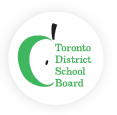 Tilmaamaha Akhrinta Xilliga Hore TDSB: Buugga Tilmaamaha ee Qoyska iyo Daryeel BixiyahaTilmaamaha Akhrinta Xilliga Hore ee TDSBBarayaashu waxa ay u dadaalaan berista xirfadaha akhriska ee aasaasiga ah si ay kor ugu qaadaan waxbarashadooda taasoo ku salaysan awoodaha, waxyaabaha ay xiiseeyaan, qaab nololoodka iyo sida ay nafohooda u aqoonsadaan caruurtu. Hoos, waxaa ku xusan Qaabka Akhriska Xilliga Hore taasoo qeexaysa waxyaabaha mihiimka ah ee tilmaamaha waxtarka leh ee akhriska xilliga hore waxaana loo isticmaalaa in lagu hago tilmaamaha akhriska ee TDSB.Qaabka Akhriska Xilliga Hore ee TDSBFarriimaha mihiimka ah ee ku xusan qaabkani waxaa ka mid ah:Akhrintu waa mid ku salaysan waxyaabihii uu hore u garanayaay ardaygu, awoodihiisa, waxyaabaha uu jecel yahay, waxyaabaha uu xiiseeyo, sida ay nafohooda u aqoonsadaan iyo luuqadaha lagaga hadlo guryahooda iyo bulshadoodaBerista xirfadaha akhriska ee aasaasiga ah waxa ay ka dhacdaa goob macno ku fadhida ujeedona leh taasoo ardaydu ay si xeeldheer u dhex mushaaxaan waayo aragnimooyin waxbarasho oo keena farxadTilmaamaha akhrisku waa kuwo ku salaysan cilaaqaad naxariisi ku jirto laysna dhagaysanaayo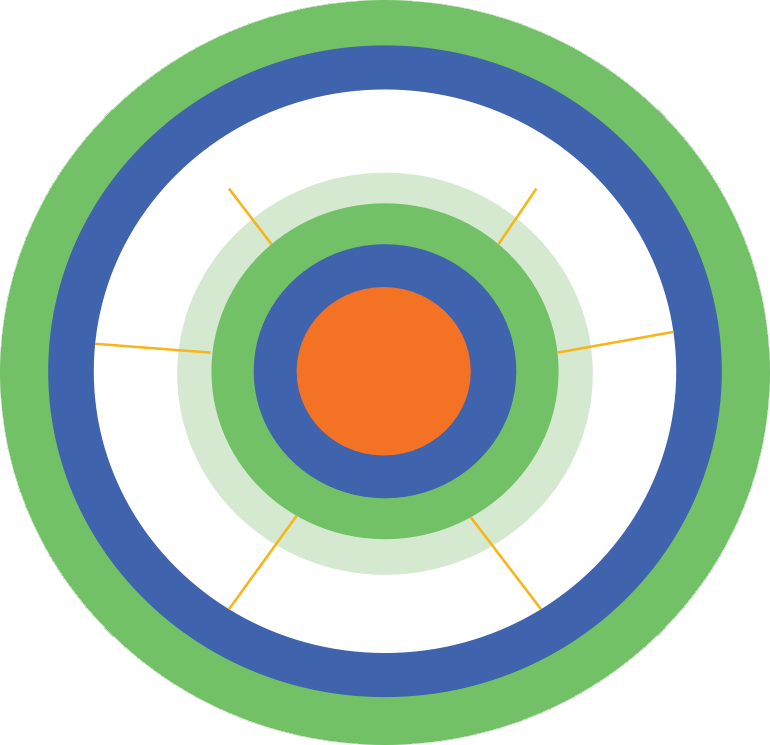 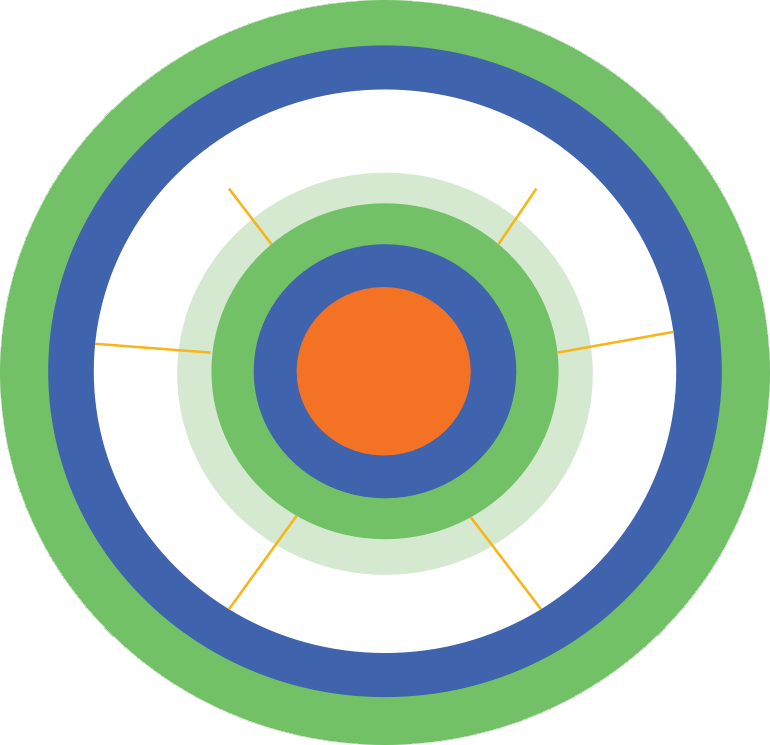 Maqaalkani waxa uu muujinayaa cilaaqada ka dhaxaysa fahamka caruurtu ay fahmayaan luuqada lagu hadlo iyo xirfadohooga akhriska ereyada. Xirfadaha meelahan waa ay iskaabaan si uu u samaysmo qof wax akhriya kaasoo fahma waxa uu akhriyaayo, ku raaxaysta, dareema kana hela dhiirrigelin. Sannadaha Hore TDSB (TDSB Early Years), oo la shaqaynaysa Khubaro ku Takhassustay Cilladaha Hadalka (Speech-Learning Pathologists), waxay ka taageeraan barayaasha TDSB inay fahmaan istiraatiijiyadaha iyo xirfadaha ku qeexan hagahan.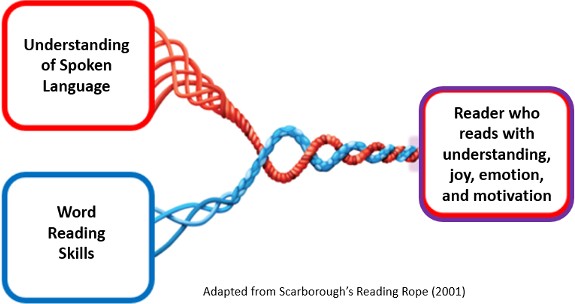 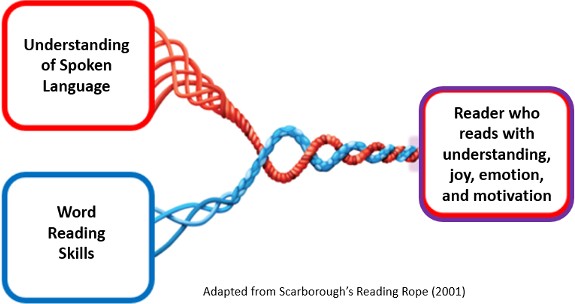 Fahamka Luuqadda lagu HadlayoXirfadaha Dhanka Akhriska EreyadaXirfadaha qaybtan waxaa ka mid ah:Aqoonsiga waxyaabaha qofku hore u garanaayayIsticmaalka iyo fahamka ereyada, odhaahyada & sheekooyinkaXallinta dhibaatooyinka - sababaynta - su’aalo weydiintaKa qayb qaadashada falanqaynaha iyo wada sheekaysigaXirfadaha qaybtan waxaa ka mid ah:Fahamka shibbenayaasha, dhawaaqyada, iyo ereyadaGarashada iyo isticmaalka isku xidhka dhawaaqa xarafka si loo akhriyo ereyadaIsticmaalka istiraatiijiyado si loo akhriyo ereyada cusub (sida dhawaaqooda)U akhrinta qaab istraraatiijiyadaysan si loogu aqoonsado ereyga araggaKu Taageerista Xirfadaha Akhriska ee Caruurta GurigaQoysaska iyo daryeel bixiyayaashu waxa ay ka taageeri karaan ilmaha kobcinta akhriskiisa guriga qaabab badan.Fadlan eeg tilmaamaha hoos ku xusan ee loogu talo galay qoysaska/daryeel bixiyayaasha si loo taageero luuqada ardayda meelahan soo socda ee mihiimka ah:Ku Taageerista Xirfadaha Akhriska ee Caruurta GurigaQoysaska iyo daryeel bixiyayaashu waxa ay ka taageeri karaan ilmaha kobcinta akhriskiisa guriga qaabab badan.Fadlan eeg tilmaamaha hoos ku xusan ee loogu talo galay qoysaska/daryeel bixiyayaasha si loo taageero luuqada ardayda meelahan soo socda ee mihiimka ah:Ku Ciyaarista GurigaWax ku Akhrinta GurigaKu Hadalka GurigaWax ku Qorista Guriga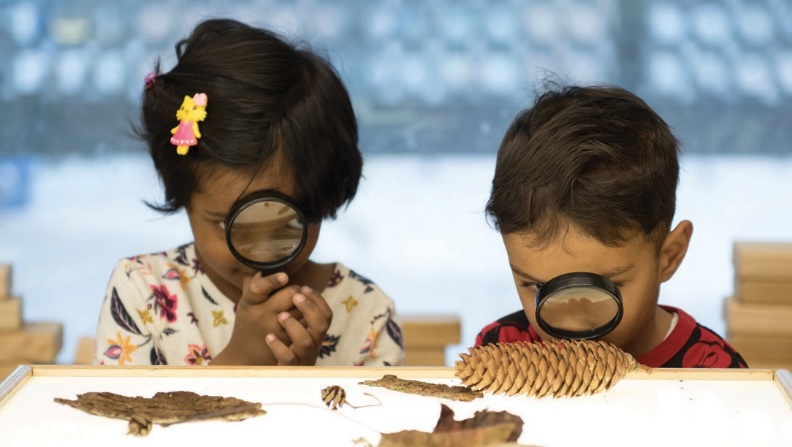 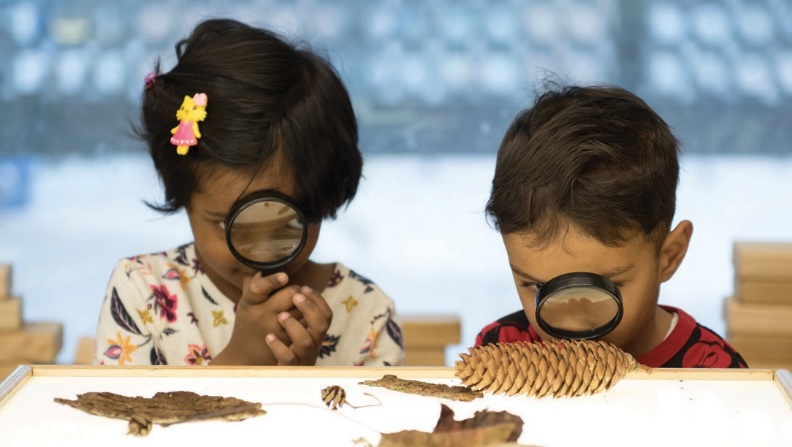 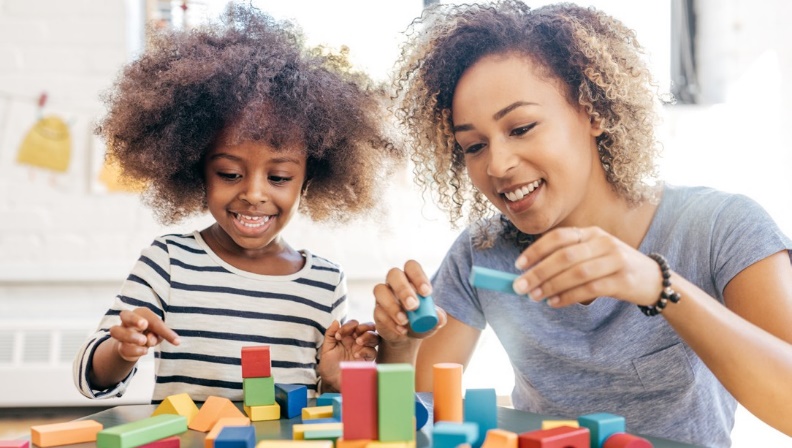 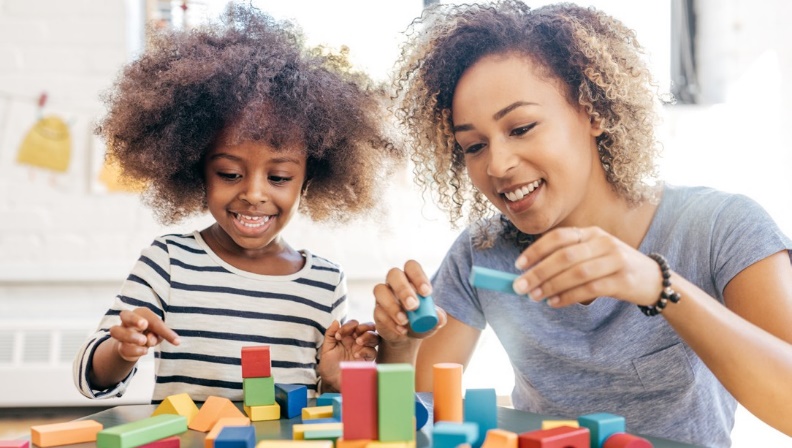 Ku Ciyaarista GurigaKu Hadalka GurigaLa ciyaar, la sahami waxyaalo cusub, la raadi lana ciyaar caruurtaada. Wax ku barista ciyaarta:Waxa ay kor uqaadaa xirfadaha luuqada, xirfadaha xallinta khilaafaadka, dhexgalka bulshada, maamulka nafta iyo wax in diirada lasaaroWaxa ay ka dhigtaa waxbarashada mid xaraabe ah oo qofku xiisaynayoWaxa ay oggolaataa in la barto xirfado kala duwanWaxa ay isusoo keentaa qoysaskaHalkan hoose waxaa ah dhowr qaab oo loogu ciyaaro looguna sahamiyo wax cusub guriga gudihiisa:Wada ciyaarista ciyaaraha lagu dul ciyaaro looxa (board games)Isticmaal khayaalkaaga si aad usamayso ciyaar (sida samaynta dukaan, xafiis dhakhtar, hudheel, iwm)Wax samee adigoo isticmaalaya qaybo kala gaar ah (sida karaatoonta, koobabka, qoryaha, dhagxaanta). Weydii caruurta inay kaaga warramaan waxa ay sameeyeenKu qaado wakhti meelaha dabiiciga ah. Ka sheekee waxa aad aragto, maqasho isna weydiisoKa hadal raadina waxyaabaha caruurtu xiisayso (sida haddii ilmuhu xiisaynayo gawaadhida, weydii caruurta su’aalaha ay qabaan, ku qaado wakhti aad ku eegayso gawaadhida bulshada dhexdeeda ah lana wadaag waxa aad ka aragto gawaadhidaasi, akhri buugaagta aan khayaalka ahayn ama la daawo fiidiyaw ku saabsan gawaadhida si aad uga jawaabto su’aalaha caruurta)Kula hadal waxna ugu akhri ilmahaaga luuqada ama lahjada aad kaga hadashaan gurigiina. La hadalka ilmahaagu waxa uu dhisaa:Dhagaysiga iyo fahamka xirfadahaShakhsiyada iyo dhaqankaFahamka dhacdooyinka tagay iyo kuwa jira wakhti xaadirkanFahamka ra’yiyada kala duwanAwood uu ugu keeni karo xalal kala duwan dhibaatooyinkaXirfadaha luuqada ee loogu baahan yahay wax akhriska iyo qoraalkaXidhiidho bulshoHalkan waxaa ah tilmaamo dhowr ah oo ku saabsan abuurka fursado lagu wada hadlo guriga:Akhri buugaag ama daawo muuqaalo kuwaasoo ay xiisaynayaan adiga iyo qoyskaaguKa sheekee waxyaabihii aad soo martay markii aad yaraydLa wadaag sheeko dhaqameedka mihiimka ahKa hadal tallaabooyinka aad qaadayso marka aad wada qabanaysaan waxqabadyada (sida marka aad wax dubayso, la wadaag tallaabooyinka aad qaadayso magacawna cunnooyinka aad wax ku karinaysid)Weydii su’aalo ubaahan fakar, marka aad la hadlayso ilmahaaga:Maxaa aad ugu malaynaysaa inay sidaa dareemeen?Maxaa aad u malaynaysaa inay marka xiga dhici doonaan? Sidee ayaa aad taa ku garatay?Miyaa aad igu raacsantahay _____? Waayo?Maxaa uu ahaa waxa aad ka heshay markii 
aynu ____?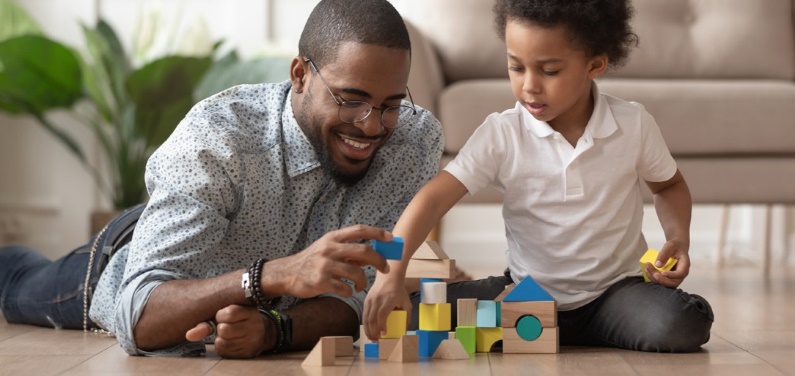 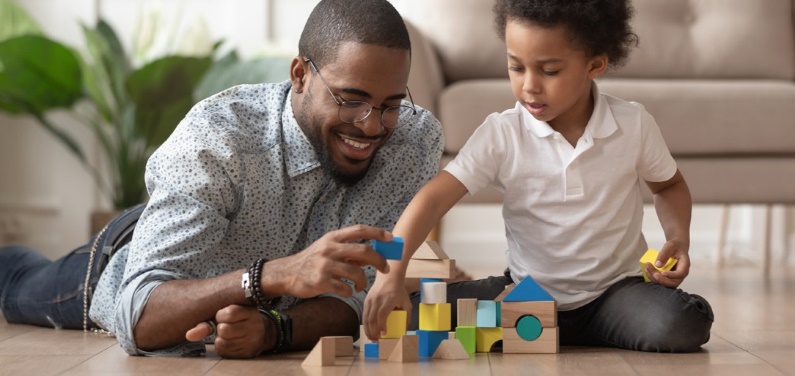 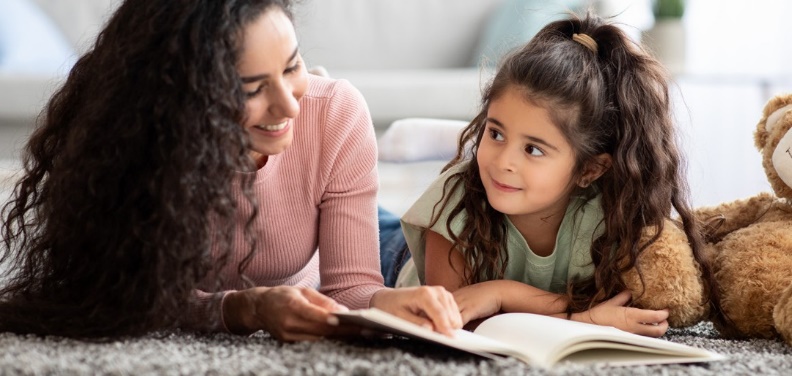 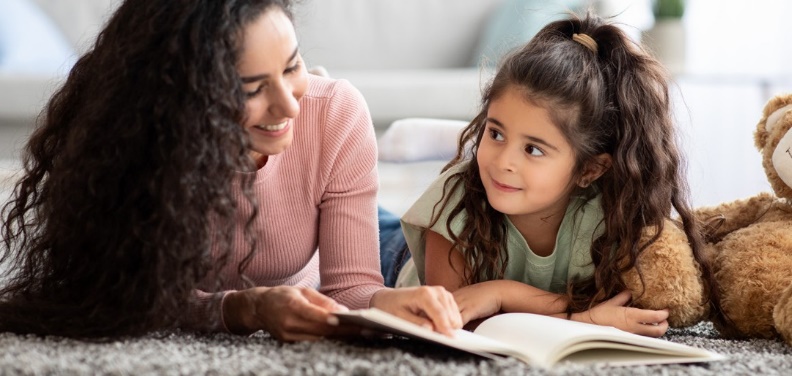 Wax ku Akhrinta GurigaWax ku Qorista GurigaQoysaska iyo Daryeel bixiyayaashu waxa ay ka caawina karaan inay dhisaan xirfada akhriska xilliga hore iyaga oo:Kula ciyaaraya luuqadaKu sacabinta shibbenayaasha (sida “Imisa shibbane ayaa ku jira kalmada grandma? Laba!” Tilmaanta: Ku dhiirri geli ilmahaaga inay gacantooda hoos dhigaan gadhkooda. Shibbane kastaa waxa uu sababaa in afku kala furmo gadhkooduna taabto gacantooda)Ukala jabinta ereyada dhawaaqyo kala gaar ah (sida “Imisa dhawaaq ayaa aad ka maqlaysaa kalmada cat? /c/../a/../t/. Saddex!”) Ka caawinta caruurtu inay bartaa isku xidhka dhawaaqa xarfaha (sida dhawaaqee ayaa uu magacaagu ku bilaabmaa? Xarafkee?)Tusidda qaabka laysugu keeno dhawaaqa si loo sameeyo kalmadaha marka wax la akhrinayo (sida /c/../a/../t/ waa cat)Tusida iyo ka caawinta caruurta sida kalmada loogu dhawaaqoFalanqaynta macnaha kalmahada iyo sheekooyinkaWada akhrinta buugaagta iyo ka hadalka buugaagta aad akhrideen. Weydii su’aalo sida:Maxaa ay ahayd qaybta aad ka heshay? Waayo?Maxaa uu buugu ku xasuusiyay?Sidee ayaa ay ku dareensiisay sheekadu? Waayo?Qoysaska iyo Daryeel bixiyayaashu waxa ay ka caawin karaan inay dhisaan xirfada akhriska caruurta waaweyn iyaga oo:Ka caawinaya caruurta inay isu geeyaan ereyo dhaadheer iyo falanqeeyaan micnahooda. (sida com…mun…i…ty, aynu qayb kasta gaar ugu dhawaaqno deetana isu gayno)Wax wada akhriska, doorashada waxa ugu caqli galsan (sida “Maxaa aad umalaynaysaa in qofka sheekada ku jiraa samayn doono marka xiga? Maxaa aad sidaasi ugu malaynaysaa?”), weydiinta su’aalo ku saabsan mawduuca aad akhriyayso iyo ku xidhka fikradaha ku qoran buuga noloshooda caadiga ah.Qoysaska iyo Daryeel bixiyayaashu waxa ay ka caawina karaan inay dhisaan xirfada wax qorista ee xilliga hore iyaga oo:Tusaya qaabka wax loo qoro iyo wax wada qorista (sida samaynta liiska waxyaabaha aad soo iibsanayso, qorista kaadhadhka tabinta salaanta, qorista farriimaha qoraalka ah, qorista iimaylada, iwm)Tusida sida loo dhagaysto dhawaaqyada ku jira ereyada una rog dhawaaqyadaa xarafyo marka aad qorayso (sida “We need tomatoes, maxaa uu yahay dhawaaqa ugu horreeya tomatoes? /t/….xarafka ‘t’ waxaa loogu dhawaaqaa /t/. Aynu qorno ‘t’ da tomatoes)Qoysaska iyo Daryeel bixiyayaashu waxa ay ka caawina karaan inay dhisaan xirfada wax qorista iyaga oo:Ka caawinaya caruurta inay ka hadlaan waxa ay qorayaan iyo inaad ka caawiso isku habaynta waxa ay ka fakarayaan iyo sii faahfaahinta fikradohoooga (sida ereyadee ayaa aad umalaynaysaa inaad ku isticmaali doonto qoraalkaaga?)U abuuraya fursado micno leh oo xaraabe ah caruurta si ay wax u qoraan (sida samaynta kaadhadhka tabinta salaanta, liiska dukaamaysiga, casuumadaha xafladaha, qoraalada mahadnaqa ah, iwm)Wada akhrinta qoraalo kala duwan (sida gabayo, sheekooyin, buugaagta cutubyada ah, iimaylada, qormooyinka, xog xaqaa’iq ku salaysan) si ay caruurtu arkaan qaabab qoraal oo kala duwan